The Commonwealth of MassachusettsExecutive Office of Health and Human ServicesDepartment of Public Health250 Washington Street, Boston, MA 02108-4619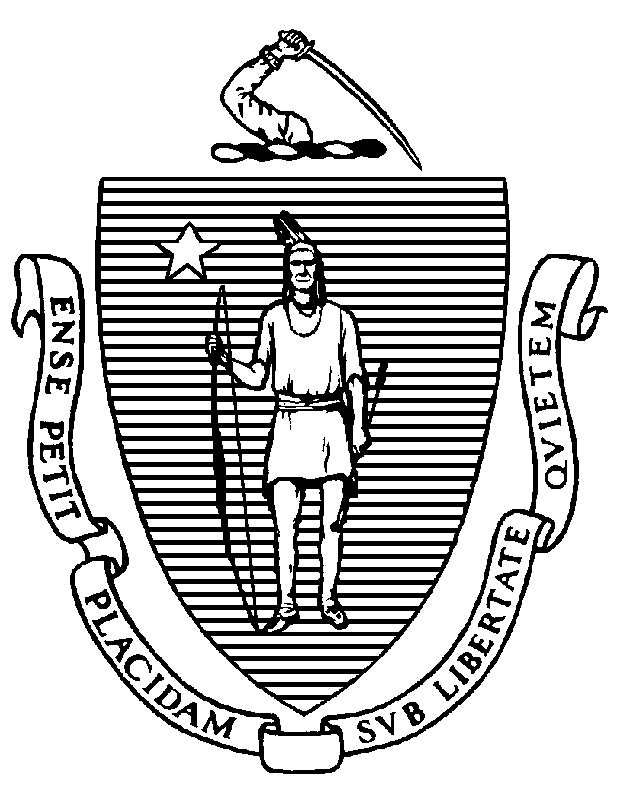 Board of Registration of Hearing Instrument SpecialistsDate: April 19, 2024     Location: Virtual on Webex    Time: 9:00 AMCisco Webex MeetingClick here to join the meeting Meeting Number: 2537 704 6085Password: qcMtsguY388Or call in (audio only)+1-617-315-0704,,25377046085## United States, BostonMeeting Procedures (Lisa Guglietta)Call Meeting to Order (Rony Soto)Attendance roll callApproval of agenda General Business Conflict of Interest and Open Meeting Law Requirements (Sheila York, Esq.)Minutes from Public Meeting of January 19, 2024Executive Director Report (Lisa Guglietta)Apprenticeship Extension RequestsJessica Niedzwiecki HEA225 (Expired 4/5/2023)Joseph Azzi HEA490 (Expired 6/1/2023)Joel Connaughton HEA491 (Expired 6/1/2023)Apprenticeship Supervision UpdateRonald Urnetta – License HEA480Application ReviewCraig Whitcomb - HESNE100048Discussion 265 CMR Regulation Review ProcessNew BusinessOpen Session for Topics not reasonably anticipated by the Chair 48 hours before meetingInvestigative Case Conference [Closed Session: G.L. c. 112, § 65C]If you need reasonable accommodations in order to participate in the meeting, contact the DPH ADA Coordinator Erin Bartlett at erin.bartlett2@mass.gov in advance of the meeting.  While the Board will do its best to accommodate you, certain accommodations may require distinctive requests or the hiring of outside contractors and may not be available if requested immediately before the meeting.